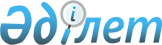 О внесении изменений и дополнений в решение VIII сессии Алматинского городского Маслихата II созыва от 28.12.2000 года "О бюджете города Алматы на 2001 год" и в решение IX сессии Алматинского городского Маслихата II созыва от 4 апреля 2001 года "О внесении изменений и дополнений в решение VIII сессии Алматинского городского Маслихата II созыва" от 28.12.2000 года "О бюджете города Алматы на 2001 год"
					
			Утративший силу
			
			
		
					Решение Х сессии Алматинского городского Маслихата II созыва от 25 мая 2001 года. Зарегистрировано Управлением юстиции г.Алматы 8 июня 2001 г. № 355. Утратило силу в связи с истечением срока действия в соответствии с подпунктом 1 пункта 2 статьи 40 закона Республики Казахстан "О нормативных правовых актах" и письмом Маслихата города Алматы от 19 мая 2005 года N 559



     Алматинский городской Маслихат II-го созыва



                                  Р Е Ш И Л :



     1. Утвердить бюджет города Алматы на 2001 год согласно приложения N 1:



     - доходы - 50055043 тыс.тенге;



     - погашение основного долга по ранее выданным из бюджета кредитам -   



       391785 тыс.тенге;



     - расходы - 54083648 тыс.тенге;



     - кредитование - 1312200 тыс.тенге;



     - дефицит - 4949020 тыс.тенге;



     Финансирование дефицита:



     - кредиты из республиканского бюджета на реконструкцию системы        



       водоснабжения и водоотведения г.Алматы - 1199200 тыс.тенге;



     - погашение долга местных исполнительных органов - 378892 тыс.тенге;



     - использование свободных остатков бюджетных средств на конец         



       отчетного периода - 4128712 тыс.тенге.<*>



     Сноска. Пункт 1 - в редакции решения XI сессии Алматинского 



городского Маслихата II созыва от 25 июля 2001 года. ~V01R380 



     2. Утвердить объем бюджетного изъятия в республиканский бюджет на 



2001 год вместо суммы 26298355 тыс.тенге в сумме 25801029 тыс.тенге.



     3. Пункт 7 дополнить предложением: "Утвердить доходы и расходы 



районных бюджетов согласно приложения 2".



     4. В пункте 9 исключить второе предложение.



     5. Утвердить ассигнования на содержание исполнительных и 



законодательных органов и услуг общего характера вместо суммы 494003 



тыс.тенге в сумме 2428414 тыс.тенге.



     6.Утвердить ассигнования на оборону вместо суммы 298322 тыс.тенге в 



сумме 376322 тыс.тенге.



     7. Утвердить ассигнования на расходы по общественному порядку и 



безопасности вместо суммы 1770247 тыс.тенге в сумме 1774323 тыс.тенге.



     8. Утвердить ассигнования на содержание учреждений образования вместо 



суммы 5753659 тыс.тенге в сумме 6327122 тыс.тенге.



     9. Утвердить ассигнования на проведение социальной помощи и 



социального обеспечения вместо суммы 2487248 тыс.тенге в сумме 2241751 



тыс.тенге.



     10. Утвердить ассигнования по жилищно-коммунальному хозяйству вместо 



суммы 3944224 тыс.тенге в сумме 4269719 тыс.тенге.



     11. Утвердить ассигнования на содержание учреждений сферы культуры, 



на мероприятия по спорту и информационное пространство вместо суммы 641171 



тыс.тенге в сумме 887907 тыс.тенге. 



     12. Утвердить ассигнования на мероприятия по фонду охраны окружающей 



среды вместо суммы 100000 тыс.тенге в сумме 95924 тыс.тенге. 



     13. Утвердить в бюджете города расходы на реконструкцию и обеспечение 



функционирования автомобильных дорог вместо суммы 1585000 тыс.тенге в 



сумме 2046800 тыс.тенге. 



     14. Дополнить пунктом 28 следующего содержания:



     "28. Утвердить ассигнования на прочие расходы вместо суммы 999187 



тыс.тенге в сумме 1592587 тыс.тенге.""Утвердить ассигнования на прочие 



расходы вместо суммы 999187 тыс.тенге в сумме 1542587 тыс.тенге. <*>



     Сноска. Пункт 14 в редакции решения ХIII сессии Алматинского 



городского Маслихата II созыва от 5 декабря 2001 года ~V01R411 . 



     15. Утвердить резервный фонд акима города вместо суммы 500000 



тыс.тенге в сумме 1496729 тыс.тенге. 



     16. Утвердить средства на погашение займа акима города вместо суммы 



1315587 тыс.тенге в сумме 1334987 тыс.тенге. 



     17. Пункты 26 и 27 исключить.



     18. Дополнить пунктом 26 следующего содержания:



     "26.Установить лимит долга местного исполнительного органа в сумме 



10981619 тыс.тенге."



     19. Дополнить пунктом 27 следующего содержания:



     "27. Установить, что в процессе исполнения местного бюджета не 



подлежат секвестрированию расходы по выплате пособий из местного бюджета".

     Председатель 



Х-й сессии Алматинского                



 городского Маслихата 



     II-го созыва                                                       Е.Мукужанов            



 



    Секретарь



Алматинского городского 



Маслихата II-го созыва                              Ж.Турегельдинов



 



                                                      Приложение 1     



                                           к решению Х сессии Алматинского     



                                           городского Маслихата II созыва



                                                от 25 мая 2001 г.     



 



                УТОЧНЕННЫЙ БЮДЖЕТ ГОРОДА АЛМАТЫ НА 2001 ГОД     <*>



     Сноска. Бюджет в редакции решения XI сессии Алматинского городского   



             Маслихата II созыва от 25 июля 2001 года. ~V01R380                          



 



                                            (тыс.тенге)



городского Маслихата II созыва     



    от 25 мая 2001 г.     

_______________________________________________________________________________________________ 



Категория                                                                            !Бюджет 



     Класс                                  Наименование                             !с учетом



          Подкласс                                                                   !изменений



               Специфика                                                             !



_____________________________________________________________________________________!_________ 



12345                             6                                                     7  



_______________________________________________________________________________________________ 



                          1. Поступления                                                50446828



                          Доходы                                                        50055043



                          Налоговые поступления                                         46598629



     1                    Подоходный налог на доходы                                    22048520



          1               Подоходный налог с юридических лиц                            9436753



               1          Подоходный налог с юридических лиц-резидентов                 6500166



               2          Подоходный налог с юридических лиц-нерезидентов               65007



               3          Подоходный налог с юридических лиц-резидентов, 



                          удерживаемый у источника выплаты                              575321



               4          Подоходный налог с юридических лиц-нерезидентов, 



                          удерживаемый у источника выплаты                              2296259



          2               Подоходный налог с физических лиц                             12611767



               1          Подоходный налог с физических лиц, удерживаемый у 



                          источника выплаты                                             10589740



               2          Подоходный налог с физических лиц,занимающихся 



                          предпринимательской деятельностью                             2022027



     3                    Социальный налог                                              18938328



          1               Социальный налог                                              18938328



               1          Социальный налог, уплачиваемый юридическими лицами по 



                          ставке 26 и 25,5 процента, а также физическими лицами,



                          занимающимися предпринимательской деятельностью без



                          патента, кроме крестьянских (фермерских) хозяйств             18938328



     4                    Налоги на собственность                                       3622814



          1               Налоги на имущество                                           1657972



               1          Налог на имущество юридических лиц                            1350314



               2          Налог на имущество физических лиц                             307658



          3               Земельный налог                                               874176



               1          Земельный налог на земли сельскохозяйственного значения       145



               2          Земельный налог на земли населенных пунктов                   874031



          4               Налог на транспортные средства                                1090666



               1          Налог на транспортные средства с юридических лиц              341946



               2          Налог на транспортные средства с физических лиц               748720



     5                    Внутренние налоги на товары, работы и услуги                  1988953



          2               Акцизы                                                        973081



               2          Водка, произведенная на территории Республики Казахстан       472500



               3          Ликеро-водочные изделия, произведенные на территории 



                          Республики Казахстан                                          17500



               4          Вина, произведенные на территории Республики Казахстан        63750



               5          Коньяки, произведенные на территории Республики Казахстан     7200



               6          Шампанские вина, произведенные на территории Республики 



                          Казахстан                                                     8000



               7          Пиво, произведенное на территории Республики Казахстан        94200



               8          Крепленные напитки, крепленные соки и бальзамы, 



                          произведенные на территории Республики Казахстан              62500



               23     Игорный бизнес, кроме проведения лотерей                      34343



               24     Проведение лотерей                                            7503



               31     Бензин (за исключением авиационного), произведенный на



                          территории Республики Казахстан, реализуемый со специально           



                          оборудованных пунктов конечному потребителю                   181422



               33     Дизельное топливо, произведенное на территории Республики 



                          Казахстан, реализуемое со специально оборудованных



                          пунктов конечному потребителю                                 24163



          3               Поступления за использование природных ресурсов               3609



               3          Плата за воду                                                 3609



          4               Сборы за ведение предпринимательской и профессиональной 



                          деятельности                                                  1012263



               1          Сбор за регистрацию физических лиц, занимающихся 



                          предпринимательской деятельностью                             28699



               2          Лицензионный сбор за право занятия отдельными видами 



                          деятельности                                                  47632



               3          Сбор за государственную регистрацию юридических лиц           57223



               4          Сбор с аукционных продаж                                      54461



               5          Сбор за право реализации товаров на рынках                    823741



               7          Сбор за использование юридическими и физическими лицами 



                          символики г.Алматы в их фирменных наименованиях, знаках              



                          обслуживания, товарных знаках                                 507



     7                    Прочие налоги                                                 14



          1               Прочие налоги                                                 14



               2          Поступление задолженности в местный бюджет                    14



                          Неналоговые поступления                                       2466881



     1                    Доходы от предпринимательской деятельности и 



                          собственности                                                 1127879



          2               Неналоговые поступления от юридических лиц и финансовых 



                          учреждений                                                    1127879



               3          Поступления от дивидендов на принадлежащие государству 



                          пакеты акций     



               8          Поступления от продажи права собственности, права 



                          землепользования, включая аренду земельных участков           603454



               9          Поступления вознаграждений по кредитам, выделяемым из 



                          местного бюджета для осуществления региональных



                          инвестиционных программ     



               15     Поступления от дивидендов на принадлежащие государству 



                          пакеты акций, являющихся коммунальной собственностью          13100



               22     Вознаграждения (интересы), полученные за предоставление 



                          кредитов из местного бюджета юридическим и физическим 



                          лицам                                                         326357



               29     Поступления от аренды имущества коммунальной 



                          собственности                                                 184968



     2                    Административные сборы и платежи, доходы от 



                          некоммерческих и сопутствующих продаж                         590282



          1               Административные сборы                                        273836



               3          Поступления от организаций за работы и услуги, выполняемые



                          лицами, подвергшимися административному аресту                2012



               4          Плата за государственную регистрацию прав на недвижимое 



                          имущество и сделок с ним                                      41387



               8          Поступления от платных услуг государственных учреждений     



               9          Поступления удержаний из заработной платы осужденных к 



                          исправительным работам                                        400



               12     Плата за загрязнение окружающей среды                         197089



               13     Плата за регистрацию залога движимого имущества               2808



               18     Поступления от реализации услуг, предоставляемых 



                          государственными учреждениями, финансируемыми из местного            



                          бюджета                                                       30140



          2               Государственная пошлина                                       315546



               2          Государственная пошлина, взимаемая с подаваемых в суд 



                          исковых заявлений, с заявлений (жалоб) по делам особого              



                          производства, с кассационных жалоб, а также за выдачу 



                          судом копий (дубликатов документов)                           198730



               3          Государственная пошлина, взимаемая за совершение 



                          нотариальных действий, а также за выдачу копий 



                          (дубликатов) нотариально удостоверенных документов            11833



               4          Государственная пошлина, взимаемая за регистрацию актов



                          гражданского состояния, а также за выдачу повторных 



                          свидетельств в связи с изменением, дополнением, 



                          исправлением и восстановлением                                7409



               5          Государственная пошлина, взимаемая за оформление 



                          документов за право выезда за границу и приглашение в



                          Республику Казахстан лиц из других государств, а также



                          за внесение изменений в эти документы                         51040



               6          Государственная пошлина, взимаемая за выдачу визы к 



                          паспортам иностранцев или заменяющим их документам на



                          право выезда из Республики Казахстан и въезда в 



                          Республику Казахстан                                          31919



               7          Государственная пошлина, взимаемая за оформление 



                          документов о приобретении гражданства Республики 



                          Казахстан и прекращении гражданства Республики Казахстан      800



               8          Государственная пошлина, взимаемая за регистрацию места 



                          жительства                                                    12408



               9          Государственная пошлина, взимаемая за выдачу разрешений 



                          на право охоты                                                126



               10     Государственная пошлина, взимаемая за регистрацию и 



                          перерегистрацию гражданского оружия (за исключением 



                          холодного охотничьего, пневматического и газовых



                          аэрозольных устройств)                                        1281



          3               Прочие платежи и доходы от некоммерческих и сопутствующих



                          продаж                                                        900



               1          Поступления от аренды государственного имущества     



               3          Поступления от проведения госзакупок     



               4          Поступления денег от проведения государственных закупок, 



                          организуемых государственными учреждениями, 



                          финансируемыми из местного бюджета                            900



     3                    Поступления по штрафам и санкциям                             527840



          1               Поступления по штрафам и санкциям                             527840



               1          Административные штрафы и санкции, взимаемые 



                          госучреждениями     



               2          Поступления платы от лиц, помещенных в медицинские



                          вытрезвители                                                  18292



               3          Поступление суммы дохода, полученного от реализации 



                          продукции, работ и услуг, не соответствующих требованиям



                          стандартов и правил сертификации                              152



               4          Поступления от безлицензионной деятельности                   5500



               10     Штрафы за нарушение природоохранного законодательства         13787



               11     Административные штрафы и санкции, взимаемые местными 



                          государственными органами                                     489685



               13     Прочие санкции и штрафы, взимаемые государственными 



                          учреждениями, финансируемыми из местного бюджета              424



     5                    Прочие неналоговые поступления                                220880



          1               Прочие неналоговые поступления                                220880



               9          Прочие неналоговые поступления                                220880



                          Доходы от операций с капиталом                                989533



     1                    Продажа основного капитала                                    201633



          1               Продажа основного капитала                                    201633



               3          Поступления от приватизации объектов коммунальной 



                          собственности                                                 201633



               4          Поступления от приватизации объектов государственной 



                          собственности     



          3               Продажа земли и нематериальных активов                        787900



               1          Продажа земли и нематериальных активов                        787900



                    3     Поступления от продажи земельных участков и права 



                          постоянного землепользования                                  787900



                          Полученные официальные трансферты (гранты)                    0



4                         Полученные официальные трансферты                             0



     2                    Трансферты от вышестоящих органов управления                  0



          1               Трансферты из республиканского бюджета                        0



               2          Капитальные     



                          Погашение основного долга по ранее выданным из бюджета               



                          кредитам                                                      391785



                          Погашение кредитов, выданных из бюджета                       391785



     1                    Погашение кредитов, выданных из бюджета                       391785



          5               Погашение прочих кредитов, выданных из бюджета                391785



               9          Погашение прочего внутреннего кредитования     



               10     Погашение прочих кредитов, выданных из местного бюджета       391785



__________________________________________________________________________

___________________________________________________________________________________________________  Функциональная группа                                                                    !Бюджет   



     Подфункция                                         Наименование                     !с учетом



          Учреждение                                                                     !изменений



               Программа                                                                 !



                    Подпрограмма                                                         !



_________________________________________________________________________________________!_________

                          1. Расходы и кредитование                                       55395848



                          Расходы                                                         54083648



1                         Государственные услуги общего характера                         3602014



     1                    Представительные, исполнительные и другие органы, 



                          выполняющие общие функции государственного управления           434092



          103     Аппарат местных представительных органов                        7503



               2          Административные расходы на местном уровне                      7503



                    3     Аппарат местных органов                                         7503



          105     Аппарат акимов                                                  426589



               2          Административные расходы на местном уровне                      426589



                    3     Аппарат местных органов                                         426589



     2                    Финансовая деятельность                                         3167922



          105     Аппарат акимов                                                  10596



               57     Обеспечение оценки имущества                                    10596



          259     Исполнительный орган коммунальной собственности, 



                          финансируемый из местного бюджета                               3102512



               2          Административные расходы на местном уровне                      16250



                    3     Аппарат местных органов                                         16250



               25     Проведение мероприятий за счет резерва акима города     



               30     Организация приватизации коммунальной собственности             9670



               31     Приобретение имущества в коммунальную собственность             402992



               32     Приобретение акций юридических лиц                              2673600



          260     Исполнительный орган финансов, финансируемый из местного 



                          бюджета                                                         54814



               2          Административные расходы на местном уровне                      54814



                    3     Аппарат местных органов                                         54814



2                         Оборона                                                         376322



     1                    Военные нужды                                                   10000



          105     Аппарат акимов                                                  10000



               63     Мероприятия по приписке и призыву на военную службу             10000



     2                    Организация работы по чрезвычайным ситуациям                    366322



          105     Аппарат акимов                                                  366322



               31     Создание и содержание пунктов управления, спецскладов и 



                          материально-техническое обеспечение мероприятий 



                          Гражданской обороны                                             56200



               32     Ликвидация чрезвычайных ситуаций на местном уровне              310122



                    30     Пожарные службы                                                305222



                    31     Водно-спасательные службы                                      4900



                    35     Мероприятия по ликвидации чрезвычайных ситуаций     



               33          Обеспечение материально-техническими средствами штабов по 



                           чрезвычайным ситуациям     



3                          Общественный порядок и безопасность                            1774323



     1                     Правоохранительная деятельность                                1774323



          105          Аппарат акимов                                                 0



               44          Регулирование дорожного движения в городах и населенных 



                           пунктах     



          251          Исполнительный орган внутренних дел, финансируемый из 



                           местного бюджета                                               1714323



               2           Административные расходы на местном уровне                     1616279



                    3      Аппарат местных органов                                        1616279



               30          Охрана общественного порядка и обеспечение общественной 



                           безопасности на местном уровне                                 66544



                    30     Медвытрезвители и подразделения милиции, организующие 



                    30     Медвытрезвители и подразделения милиции, организующие 



                           работу медвытрезвителей                                        18090



                    31     Центр временной изоляции, адаптации и реабилитации 



                           несовершеннолетних                                             16812



                    32     Приемники-распределители для лиц, не имеющих определенного



                           места жительства и документов                                  25959



                    33     Спецприемники для лиц, арестованных в административном 



                           порядке                                                        3540



                    34     Уголовно-исполнительная инспекция                              2143



               34          Поощрение граждан, участвующих в охране общественного 



                           порядка                                                        400



               35          Строительство и капитальный ремонт объектов общественного



                           порядка и безопасности                                         31100



          274          Исполнительный орган жилищно-коммунального, дорожного 



                           хозяйства и транспорта, финансируемый из местного бюджета      60000



               44          Эксплуатация оборудования и средств по регулированию 



                           дорожного движения в населенных пунктах                        60000



4                          Образование                                                    6327122



     1                     Дошкольное образование                                         583962



          263          Исполнительный орган образования, культуры, спорта и 



                           туризма, финансируемый из местного бюджета                     583962



               36          Детское дошкольное воспитание и обучение на местном уровне     583962



     2                     Начальное и среднее образование                                4433565



          263          Исполнительный орган образования, культуры, спорта и 



                           туризма, финансируемый из местного бюджета                     4433565



               20          Общеобразовательное обучение на местном уровне                 3965462



                    30     Школы и школы-интернаты для детей с девиантным поведением      39308



                    32     Специальные школы и школы-интернаты для детей с 



                           ограниченными возможностями в развитии и обучении              364467



                    33     Школы начальные, основные и средние, школы-детские сады        3506828



                    34     Школы-интернаты                                                54859



               32          Информатизация системы среднего образования на местном 



                           уровне                                                         11520



               37          Приобретение и доставка учебников для обновления 



                           библиотечных фондов государственных учреждений среднего             



                           образования                                                    200000



               46          Предоставление начального профессионального образования в 



                           межшкольных учебно-производственных комбинатах                 7807



               61          Реализация программ дополнительного образования для детей 



                           и юношества на местном уровне                                  248776



                    30     Реализация программ дополнительного образования в 



                           спортивных школах на местном уровне                            168321



                    31     Реализация программ дополнительного образования во 



                           внешкольных организациях на местном уровне                     80455



     3                     Профессионально-техническое образование                        224981



          263          Исполнительный орган образования, культуры, спорта и 



                           туризма, финансируемый из местного бюджета                     224981



               31          Профессионально-техническое образование на местном уровне      224981



                    30     Профессионально-технические школы                              223533



                    31     Специальные профессионально-технические школы                  1448



     4                     Среднее специальное образование                                220387



          254          Исполнительный орган здравоохранения, финансируемый из



                           местного бюджета                                               27463



               8           Подготовка специалистов со средним профессиональным 



                           образованием на местном уровне                                 27463



          263          Исполнительный орган образования, культуры, спорта и 



                           туризма, финансируемый из местного бюджета                     192924



               8           Подготовка специалистов со средним профессиональным 



                           образованием на местном уровне                                 192924



     5                     Переподготовка кадров                                          12212



          263          Исполнительный орган образования, культуры, спорта и 



                           туризма, финансируемый из местного бюджета                     12212



               11          Повышение квалификации и переподготовка кадров на местном 



                           уровне                                                         12212



                    6      Повышение квалификации и переподготовка кадров 



                           государственных учреждений                                     12212



     9                     Прочие услуги в области образования                            852015



          263          Исполнительный орган образования, культуры, спорта и 



                           туризма, финансируемый из местного бюджета                     852015



               38          Оказание психолого-медико-педагогической консультативной



                           помощи населению по обследованию психического здоровья



                           детей и подростков                                             5452



                    30     Психолого-медико-педагогические консультации                   5452



               40          Методологическое обеспечение на местном уровне                 500



                    30     Методические кабинеты                                          500



               53          Строительство объектов образования на местном уровне           846063



                           Приобретение и доставка учебников     



                           Дом юношества     



5                          Здравоохранение                                                4943535



     1                     Больницы широкого профиля                                      1007978



          254          Исполнительный орган здравоохранения, финансируемый из 



                           местного бюджета                                               1007978



               36          Оказание стационарной, включая специализированную 



                           медицинскую помощь населению на местном уровне                 1007978



     2                     Охрана здоровья населения                                      844145



          254          Исполнительный орган здравоохранения, финансируемый из 



                           местного бюджета                                               844145



               31          Оказание медицинской помощи ВИЧ-инфицированным больным         26672



               33          Борьба с эпидемиями на местном уровне                          22352



               39          Обеспечение санитарно-эпидемиологического благополучия         157750



                    30     Санитарно-эпидемиологические станции                           157750



               41          Пропаганда здорового образа жизни на местном уровне            3519



               45          Охрана материнства и детства                                   633852



                    30     Дома ребенка                                                   154812



                    31     Оказание стационарной помощи детям                             214627



                    32     Оказание стационарной помощи беременным, роженицам и 



                           родильницам                                                    264413



     3                     Специализированная медицинская помощь                          764142



          254          Исполнительный орган здравоохранения, финансируемый из 



                           местного бюджета                                               764142



               30          Оказание специализированной медицинской помощи больным, 



                           страдающим психическими расстройствами                         113335



               32          Оказание специализированной медицинской помощи больным 



                           туберкулезом                                                   207273



               40          Больницы и поликлиники для ветеранов и инвалидов ВОВ           29445



               47          Оказание специализированной медицинской помощи больным 



                           онкологическими заболеваниями                                  55598



               48          Оказание специализированной медицинской помощи больным 



                           алкоголизмом, наркоманией и токсикоманией                      101867



               49          Оказание специализированной медицинской помощи больным 



                           кожно-венерологическими заболеваниями                          41481



               50          Оказание специализированной медицинской помощи больным 



                           инфекционными заболеваниями                                    215143



     4                     Поликлиники                                                    583024



          251          Исполнительный орган внутренних дел, финансируемый из 



                           местного бюджета                                               32116



               32          Оказание медицинской помощи военнослужащим, сотрудникам 



                           правоохранительных органов, членам их семей в                       



                           амбулаторно-поликлинических организациях                       32116



          254          Исполнительный орган здравоохранения, финансируемый из 



                           местного бюджета                                               550908



               54          Оказание первичной медико-санитарной помощи и 



                           специализированной амбулаторно-поликлинической помощи          550908



     5                     Другие виды медицинской помощи                                 609508



          251          Исполнительный орган внутренних дел, финансируемый из 



                           местного бюджета                                               3000



               31          Оказание стационарной медицинской помощи военнослужащим, 



                           сотрудникам правоохранительных органов, членам их семей        3000



          254          Исполнительный орган здравоохранения, финансируемый из 



                           местного бюджета                                               606508



               37          Оказание скорой помощи                                         603260



               43          Оказание медицинской помощи населению в чрезвычайных 



                           ситуациях                                                      3248



                    31     Областные базы спецмедснабжения                                3248



     9                     Прочие услуги в области здравоохранения                        1134738



          254          Исполнительный орган здравоохранения, финансируемый из



                           местного бюджета                                               1134738



               2           Административные расходы на местном уровне                     14738



                    3      Аппарат местных органов                                        14738



               38          Прочие услуги по охране здоровья населения на местном 



                           уровне                                                         130000



                    31     Лекарственное обеспечение отдельных категорий населения по



                           видам заболеваний                                              120000



                    32     Обеспечение специализированными продуктами детского и 



                           лечебного питания отдельных категорий населения                10000



               44          Централизованный закуп лекарственных средств и 



                           медицинского оборудования                                      660000



               52          Строительство объектов здравоохранения     



               55          Капитальный ремонт объектов здравоохранения, находящихся



                           на местном бюджете                                             330000



6                          Социальная помощь и социальное обеспечение                     2241751



     1                     Социальное обеспечение                                         903751



          258          Исполнительный орган труда и социальной защиты населения, 



                           финансируемый из местного бюджета                              771353



               31          Специальные государственные пособия                            599173



                    30     Семьи погибших (умерших, пропавших без вести) 



                           военнослужащих, сотрудников органов внутренних дел и лиц,



                           погибших при ликвидации последствий катастрофы на ЧАЭС         14895



                    31     Лица, награжденные орденами и медалями СССР за 



                           самоотверженный труд и безупречную воинскую службу в 



                           тылу в годы ВОВ                                                29783



                    32     Участники ликвидации последствий катастрофы на ЧАЭС, 



                           эвакуированные из зон отчуждения и отселения в Республику           



                           Казахстан, включая детей, которые на день эвакуации 



                           находились во внутриутробном состоянии                         246



                    33     Инвалиды I и II групп                                          373065



                    34     Инвалиды III группы                                            53220



                    35     Дети-инвалиды до 16 лет                                        25110



                    36     Многодетные матери, награжденные подвесками "Алтын алка", 



                           "Кумис алка" или получившие ранее звание "Мать-героиня" и           



                           награжденные орденом "Материнская слава"                       12503



                    37     Многодетные семьи, имеющие четырех и более совместно 



                           проживающих несовершеннолетних детей                           31594



                    38     Жертвы политических репрессий, лица, пострадавшие от 



                           политических репрессий, имеющие инвалидность или 



                           являющиеся пенсионерами                                        45570



                    39     Лица, которым назначены пенсии за особые заслуги перед 



                           Республикой Казахстан                                          13187



               32          Социальное обеспечение, оказываемое через учреждения 



                           интернатского типа на местном уровне                           172180



                    30     Дома-интернаты для малолетних инвалидов и 



                           психоневрологические дома-интернаты                            40139



                    31     Дома-интернаты для престарелых и инвалидов общего типа         86427



                    32     Территориальные центры и отделения социальной помощи на 



                           дому                                                           45614



          263          Исполнительный орган образования, культуры, спорта и 



                           туризма, финансируемый из местного бюджета                     132398



               33          Социальное обеспечение детей                                   132398



                    30     Детские дома                                                   117764



                    31     Государственная поддержка по содержанию детей-сирот и 



                           детей, оставшихся без попечения родителей, в детских 



                           домах семейного типа и приемных семьях                         750



                    32     Приют для несовершеннолетних детей                             13884



     2                     Социальная помощь                                              1241338



          105          Аппарат акимов                                                 667311



               60          Социальные выплаты отдельным категориям граждан по 



                           решению местных представительных органов                       667311



          258          Исполнительный орган труда и социальной защиты населения, 



                           финансируемый из местного бюджета                              574027



               30          Программа занятости                                            88367



                    31     Общественные работы                                            55169



                    32     Профессиональная подготовка и переподготовка безработных       33198



               42          Государственная адресная социальная помощь                     485660



     9                     Прочие услуги в области  социального обеспечения               96662



          258          Исполнительный орган труда и социальной защиты населения, 



                           финансируемый из местного бюджета                              96662



               2           Административные расходы на местном уровне                     67936



                    3      Аппарат местных органов                                        67936



               33          Медико-социальная экспертиза на местном уровне                 11603



                    30     Областные, городские и районные медико-социальные 



                           экспертные комиссии                                            11603



               35          Оплата услуг по зачислению, выплате и доставке пособий и



                           других социальных выплат                                       10284



               60          Социальная адаптация лиц, не имеющих определенного места 



                           жительства                                                     6839



                    30     Центр социальной адаптации лиц, не имеющих определенного 



                           места жительства                                               6839



                           Специальные государственные пособия, передаваемые из                



                           республиканского бюджета     



                           Дом ночного пребывания лиц, без определенного места 



                           жительства     



                           Социальный жилой дом для инвалидов     



7                          Жилищно-коммунальное хозяйство                                 3010519



     1                     Жилищное хозяйство                                             973856



          274          Исполнительный орган жилищно-коммунального, дорожного 



                           хозяйства и транспорта, финансируемый из местного бюджета      973856



               43          Жилищное хозяйство                                             866856



                    30     Обеспечение жильем особо нуждающихся лиц населения             866856



               45          Высвобождение жилища для госнужд                               107000



     2                     Коммунальное хозяйство                                         1083184



          274          Исполнительный орган жилищно-коммунального, дорожного 



                           хозяйства и транспорта, финансируемый из местного бюджета      1083184



               42          Развитие коммунального хозяйства                               1083184



                    30     Организация общего развития коммунального хозяйства            1083184



     3                 Водоснабжение                                                  0



          274          Исполнительный орган жилищно-коммунального и дорожного 



                           хозяйства, финансируемый из местного бюджета                   0



               40          Организация работ по снабжению питьевой водой     



     4                     Санитарные работы                                              286700



          274          Исполнительный орган жилищно-коммунального, дорожного 



                           хозяйства и транспорта, финансируемый из местного бюджета      286700



               34          Содержание мест захоронений и захоронение безродных            11000



               35          Обеспечение санитарного состояния населенных пунктов           275700



     5                     Освещение улиц                                                 394200



          274          Исполнительный орган жилищно-коммунального, дорожного 



       хозяйства и транспорта, финансируемый из местного бюджета      394200



               36          Организация и проведение работ по уличному освещению           394200



     6                     Благоустройство городов и населенных пунктов                   272579



          274          Исполнительный орган жилищно-коммунального, дорожного 



                           хозяйства и транспорта, финансируемый из местного бюджета      272579



               38          Проведение работ по озеленению населенных пунктов              272579



8                          Культура, спорт и информационное пространство                  887907



     1                     Деятельность в области культуры                                376426



          105          Аппарат акимов                                                 53000



               37          Организация отдыха на местном уровне                           53000



                    30     Зоопарки и дендропарки                                         53000



          263          Исполнительный орган образования, культуры, спорта и 



                           туризма, финансируемый из местного бюджета                     323426



               35          Проведение культурных и спортивных мероприятий с детьми 



                           на местном уровне                                              0



                    30     Проведение культурных мероприятий с детьми на местном 



                           уровне     



                    31     Проведение спортивных мероприятий с детьми на местном 



                           уровне     



               39          Проведение спортивных мероприятий на местном уровне     



               41          Обеспечение культурного досуга населения на местном уровне     25291



                           Образование                                                    19280



                           ФНХ                                                            6011



               42          Увековечение памяти деятелей государства на местном уровне     83531



               43          Проведение зрелищных мероприятий на местном уровне             193854



                           Образование                                                    55000



                           ФНХ                                                            138854



               44          Хранение историко-культурных ценностей на местном уровне       20750



     2                     Спорт и туризм                                                 114188



          263          Исполнительный орган образования, культуры, спорта и 



                           туризма, финансируемый из местного бюджета                     114188



               39          Проведение спортивных мероприятий на местном уровне            106188



               57          Мероприятия по туристической деятельности на местном 



                           уровне                                                         8000



     3                     Информационное пространство                                    211290



          105          Аппарат акимов                                                 156533



               46          Проведение государственной информационной политики через 



                           газеты и журналы на местном уровне                             47500



               47          Проведение государственной информационной политики через 



                           телерадиовещание на местном уровне                             109033



          261          Исполнительный орган управления архивами, финансируемый 



                           из местного бюджета                                            16894



               30          Обеспечение сохранности архивного фонда, печатных изданий 



                           и их специальное использование на местном уровне               16894



                    30     Архивы                                                         16894



          263          Исполнительный орган образования, культуры, спорта и 



                           туризма, финансируемый из местного бюджета                     37863



               45          Обеспечение общедоступности информации на местном уровне       37863



                    30     Библиотеки                                                     37863



     9                     Прочие услуги по организации культуры, спорта и 



                           информационного пространства                                   186003



          263          Исполнительный орган образования, культуры, спорта и 



                           туризма, финансируемый из местного бюджета                     186003



               54          Строительство объектов культуры и спорта на местном уровне     172000



                           Образование                                                    22000



                           ФНХ                                                            150000



               56          Проведение региональной молодежной политики                    14003



10                         Сельское, водное, лесное и рыбное хозяйство и охрана 



                           окружающей среды                                               95924



     5                     Охрана окружающей среды                                        95924



          105          Аппарат акимов                                                 95924



               34          Организация охраны окружающей среды на местном уровне          87734



                    30     Областные (городские) фонды охраны окружающей среды            6410



                    31     Проведение работ по охране окружающей среды на местном 



                           уровне                                                         81324



               65          Содержание особо охраняемых природных территорий на 



                           местном уровне                                                 8190



                    30     Государственные природные парки                                8190



11                         Промышленность, строительство и недропользование               277720



     2                     Строительство                                                  277720



          130          Аким города Алматы                                             230000



               31          Проведение работ по сейсмоусилению объектов социальной 



                           сферы                                                          230000



          273          Исполнительный орган инфрастуктуры и строительства,



                           финансируемый из местного бюджета                              47720



               48          Проектно-изыскательские, конструкторские и технологические 



                           работы на местном уровне                                       47720



12                         Транспорт и связь                                              2196800



     1                     Автомобильный транспорт                                        2046800



          274          Исполнительный орган жилищно-коммунального, дорожного 



                           хозяйства и транспорта, финансируемый из местного бюджета      2046800



               39          Обеспечение функционирования дорог внутри населенных 



                           пунктов     



               46          Развитие городского транспорта                                 15000



               49          Строительство и реконструкция автомобильных дорог на 



                           местном уровне                                                 1795800



                    30     Строительство и реконструкция автомобильных дорог местного 



                           значения                                                       930900



                    31     Строительство и реконструкция улиц городов и иных 



                           населенных пунктов                                             864900



               50          Эксплуатация автомобильных дорог на местном уровне             236000



     5                     Железнодорожный транспорт                                      150000



          130          Аким города Алматы                                             150000



               30          Строительство метрополитена в г.Алматы                         150000



13                         Прочие                                                         1592587



     9                     Прочие                                                         1592587



          105          Аппарат акимов                                                 1296729



               25          Проведение мероприятий за счет резерва акима города     



               30          Строительство и капитальный ремонт объектов коммунальной 



                           собственности                                                  300000



                           Образование                                                    300000



                           Здравоохранение                                                0



               42          Участие в уставном капитале Банка развития Казахстана          500000



               52          Резерв местного исполнительного органа области, городов 



                           Астаны и Алматы для ликвидации чрезвычайных ситуаций 



                           природного и техногенного характера                            496729



          130          Аким города Алматы                                             60000



               32          Развитие инфраструктуры города Алматы                          60000



          263          Исполнительный орган образования, культуры, спорта и 



                           туризма, финансируемый из местного бюджета                     26449



               2           Административные расходы на местном уровне                     26449



                    30     Аппарат местных органов образования                            14055



                    31     Аппарат местных органов культуры                               5000



                    32     Аппарат местных органов туризма и спорта                       7394



          272          Исполнительный орган экономики, поддержка малого и 



                           среднего бизнеса, финансируемый из местного бюджета            16819



               2           Административные расходы на местном уровне                     16819



                    30     Аппарат местных органов экономики                              13270



                    31     Аппарат органов поддержки малого и среднего бизнеса            3549



          273          Исполнительный орган инфрастуктуры и строительства, 



                           финансируемый из местного бюджета                              177784



               2           Административные расходы на местном уровне                     12949



                    3      Аппарат местных органов                                        12949



               31          Строительство и капитальный ремонт объектов коммунальной 



                           собственности                                                  164835



          274          Исполнительный орган жилищно-коммунального, дорожного 



                           хозяйства и транспорта, финансируемый из местного бюджета      14806



               2           Административные расходы на местном уровне                     11535



                    3      Аппарат местных органов                                        11535



               25          Проведение мероприятий за счет средств резерва местного 



                           исполнительного органа для ликвидации чрезвычайных ситуаций         



                           природного и техногенного характера                            3271



14                         Обслуживание долга                                             956095



     1                     Обслуживание долга                                             956095



          105          Аппарат акимов                                                 956095

               53          Обслуживание долга местных исполнительных органов              956095



                    11     Выплата вознаграждений (интересов) по займам                   836284



                    30     Выплаты комиссионных за размещение займов                      119811



15                     Официальные трансферты                                         25801029



     1                     Официальные трансферты                                         25801029



          105          Аппарат акимов                                                 25801029



               26          Трансферты из областного бюджета, бюджетов городов Астаны 



                           и Алматы                                                       25801029



                           Кредитование                                                   1312200



7                          Жилищно-коммунальное хозяйство                                 60000



     2                     Коммунальное хозяйство                                         60000



          274          Исполнительный орган жилищно-коммунального и дорожного 



                           хозяйства, финансируемый из местного бюджета                   60000



               85          Кредитование для развития коммунального хозяйства              60000



     3                     Водоснабжение                                                  1199200



          130          Аким г.Алматы                                                  1199200



               80          Реконструкция системы водоснабжения и водоотведения 



                           г.Алматы                                                       1199200



                    88     Кредитование местного бюджета для реализации проекта за 



                           счет внешних займов                                            1199200



13                         Прочие                                                         53000



     3                     Поддержка предпринимательской деятельности и защита                 



                           конкуренции                                                    53000



          105          Аппарат акимов                                                 0



               80          Поддержка малого предпринимательства на местном уровне     



          272          Исполнительный орган экономики, поддержка малого и 



                           среднего бизнеса, финансируемый из местного бюджета            53000



               80          Кредитование для развития малого предпринимательства на 



                           местном уровне                                                 53000

                           III. Дефицит (профицит) бюджета                                -4949020



                           IV.  Финансирование дефицита (использование профицита)              



                                бюджета                                                   4949020



                           Поступление                                                    1199200



6                          Общее финансирование                                           1199200



     1                     Внутреннее финансирование                                      1199200



          6                Прочее внутреннее финансирование                               1199200



               1           Кредиты из республиканского бюджета                            1199200



                           Погашение                                                      -378892



16                         Финансирование                                                 -378892



     1                     Погашение основного долга                                      -378892



          105          Аппарат акимов                                                 -378892



               55          Погашение долга местных исполнительных органов                 -378892



                           Использование свободных остатков бюджетных средств на 



                           начало финансового года                                        4128712



7                          Движение остатков бюджетных средств                            4128712



     1                     Движение остатков бюджетных средств                            4128712



          1                Свободные остатки бюджетных средств                            4128712



               3           Использование свободных остатков бюджетных средств на 



                           конец отчетного периода                                        4128712



___________________________________________________________________________

     Председатель     



Х-й сессии Алматинского     



  городского Маслихата



      II-го созыва                                 Е.Мукужанов             

       Секретарь     



Алматинского городского     



 Маслихата II-го созыва                            Ж.Турегельдинов

Приложение 2 



                                       к решению Х сессии Алматинского          



                                       городского Маслихата II созыва              



                                                  от 25 мая 2001 г.          

                                            Д О Х О Д Ы                                   



________________________________________________________________________________________________________



Категория                   !          !       !         !           !           !           !



     Класс                  !          !Алма-  !Ауэзо-   !Бостан-    !Жеты-      !Меде-      !Туркси-



          Подкласс          !ВСЕГО     !линский!вский    !дыкский    !суский     !уский      !бский



               Специфика    !          !       !         !           !           !           !       



____________________________!__________!_______!_________!___________!___________!___________!__________



4     Полученные



      официальные



      трансферты 



      (гранты)              4447174     680283 1213245 894213 543295 608797 507341

     2 Трансферты от



      вышестоящих 



      органов



      государственного 



      управления            4447174     680283     1213245     894213     543295     608797     507341

          2 Трансферты из 



      областного            4447174     680283     1213245     894213     543295     608797     507341



      бюджета

               3 Субвенции  4447174     680283     1213245     894213     543295     608797     507341

          ИТОГО доходов     4447174     680283     1213245     894213     543295     608797     507341



 




______________________________________________________________________________________________________

                                                  Р А С Х О Д Ы                                   



______________________________________________________________________________________________________



Функциональная группа          !     !            !         !         !          !            !               



     Функция              Наиме!     !Алма-       !Ауэзо-   !Бостан-  !Жеты-     !Медеу-      !Турк-



      Учреждения          нова-!ВСЕГО!линский     !вский    !дыкский  !суский    !ский        !сиб-     



          Программа       ние  !     !            !         !         !          !            !ский



             Подпрограмма      !     !            !         !         !          !            ! 



_______________________________!_____!____________!_________!_________!__________!____________!_____________

1     Государственные 



      услуги общего 



      характера                97259      15081      13274      13786       13467      28151      13500

     1 Представительные,



      исполнительные и



      другие органы, 



      выполняющие общие 



      функции



      государственного 



      управления               97259      15081      13274      13786       13467      28151      13500

          105 Аппарат акимов   97259      15081      13274      13786       13467      28151      13500

               2 Административные



      расходы на местном 



      уровне                   97259      15081      13274      13786       13467      28151      13500

                    3 Аппарат местных



      органов                  97259      15081      13274      13786       13467      28151      13500

4     Образование            4343602     663843     1198986     879081     528912     579773     493007

     1 Дошкольное



      образование              584292     85496      201104     118980      64237      48642      65833

          263 Исполнительный 



              орган



              образования, 



              культуры, 



              спорта и



              туризма, 



              финансируемый 



              из



              местного 



              бюджета          584292     85496      201104     118980      64237      48642      65833

               36 Детское 



      дошкольное



      воспитание и 



      обучение



      на местном уровне        584292     85496      201104     118980      64237      48642      65833

     2 Начальное и среднее 



      образование             3759310     578347     997882     760101     464675     531131     427174

          263 Исполнительный 



      орган



      образования, культуры,



      спорта и туризма, 



      финансируемый из 



      местного бюджета        3759310     578347     997882     760101     464675     531131     427174

               20 Общеобразовательное



      обучение на местном 



      уровне                  3590672     521240     959287     731515     454306     517241     407083

                    30 Школы и 



       школы-



       интернаты для детей



       с девиантным 



       поведением              27308                 27308                    

                    32 Специальные школы и



       школы-интернаты для



       детей с ограниченными 



       возможностями в



       развитии и обучении     366567                95221      160503                 110843     

                    33     Школы начальные,



       основные и средние,



       школы-детские сады     3140638     521240     809156     571012     454306     377841     407083

                    34     Школы-интернаты         56159                 27602                             28557     

               46 Предоставление



       начального



       профессионального



       образования в 



       межшкольных учебно-



       производственных



       комбинатах              7807                             7807               

               61 Реализация программ



       дополнительного



       образования для 



       детей и юношества



       на местном уровне       160831     57107      38595      20779       10369      13890      20091

                    30     Реализация программ



       дополнительного



       образования в



       спортивных школах 



       на местном уровне       107260     44484      29000      10059       6382       6200       11135

                    31     Реализация программ



       дополнительного



       образования во



       внешкольных 



       организациях на



       местном уровне          53571      12623      9595       10720       3987       7690       8956

13                         Прочие                  6313       1359       985        1346        916        873        834

     9                     Прочие              6313       1359       985        1346        916        873        834

          263          Исполнительный орган



       образования, культуры,



       спорта и туризма, 



       финансируемый из 



       местного бюджета        6313       1359       985        1346        916        873        834

               2           Административные



       расходы на местном 



       уровне                  6313       1359       985        1346        916        873        834

                    30     Аппарат местных



       органов образования     5522       1228       852        1211        785        743        703

                    32     Аппарат местных



       органов туризма и 



       спорта                  791        131        133        135         131        130         131

     ИТОГО расходов        4447174     680283     1213245     894213     543295     608797     507341



___________________________________________________________________________

     Председатель 



Х-й сессии Алматинского                                   



 городского Маслихата



     II-го созыва                                  Е.Мукужанов               

       Секретарь 



Алматинского городского                                   



Маслихата II-го созыва                           Ж.Турегельдинов

					© 2012. РГП на ПХВ «Институт законодательства и правовой информации Республики Казахстан» Министерства юстиции Республики Казахстан
				